УТВЕРЖДЕНО:«01» сентября 2020г.РЕГЛАМЕНТпорядка  обработки обращений участников образовательного процессапо организации питания и качеству приготовленных блюдI. Общие положения1.1. Регламент о порядке обработки обращений участников образовательного процесса по организации питания и качеству приготовленных блюд в муниципальном бюджетном общеобразовательном учреждении «В-Амонашенская средняя общеобразовательная школа» (далее по тексту – Регламент) подготовлен на основе Инструкции по делопроизводству и о порядке рассмотрения обращений граждан 1.2. Регламент устанавливает порядок подачи обращений участников образовательного процесса по организации питания и качеству приготовленных блюд, их обработки, систематизации для  организации дальнейшей работы с ней комиссией по организации питания школы. Директор школы  определяет приказом ответственного за учет и прохождение обращений в установленные сроки, их сохранность, информирует руководство о состоянии их исполнения.II. Организация работы с письменными обращениями граждан	2.1. Письменные обращения по организации питания и качеству приготовленных блюд (далее – письменные обращения) отправляются на бумажном носителе посредством почтового ящика, установленного в общедоступном месте 2.2. Организацию работы по обработке письменных обращений граждан  осуществляет рабочая группа по координации организации питания. 2.3. Рабочая группа по координации организации питания  включает в себя представителей Школы, родительской общественности и создается  приказом директора Школы.2.4. Письменные обращения вынимаются  ежемесячно 21 числа, регистрируются, рассматриваются рабочей группой по возможности в более короткий срок, но не позднее трех дней. Информация об обращении граждан направляется в комиссию по организации питания для организации дальнейшей работы.2.5. Не рассматриваются обращения, содержащие нецензурные выражения, или нечитаемый текст.	Анонимные обращения граждан не рассматриваются и уничтожаются.2.6. Письменные обращения, требующие изучения и проведения дополнительной проверки,  истребования дополнительных материалов либо принятия других мер передаются для рассмотрения в территориальный отдел главного управления образования города по району.2.7. Сообщение о результатах рассмотрения обращения направляются гражданину в течение пяти дней со дня принятия по нему соответствующего решения2.8. Коллективные обращения граждан, в том числе принятые на собраниях, рассматриваются в соответствии с настоящим Регламентом.2.9. Рассмотрение обращения признается завершенным и снимается с контроля, если рассмотрены все вопросы в обращении, приняты необходимые меры и заявителю дан письменный либо с его согласия устный ответ.      Немотивированный, а также промежуточный ответ по исполняемому документу не может быть основанием для признания документа исполненным.2.10. Ответы на письменные обращения граждан подписываются должностными лицами, рассматривавшими данный вопрос. Все документы, использованные в ходе рассмотрения письменных обращений, вместе со справками и копией ответа формируются в дела, которые хранятся в архиве  Школы 1 год.	2.11. При устном ответе на письменное обращение составляется справка, подписываемая исполнителем, в которой указывается, какие меры приняты, когда, кем и кому дан ответ, удовлетворен ли заявитель устными разъяснениями.                                                                    Регламент обработки обращенийпо организации питания и качеству приготовленных блюдМБОУ «В-Амонашенская СОШ»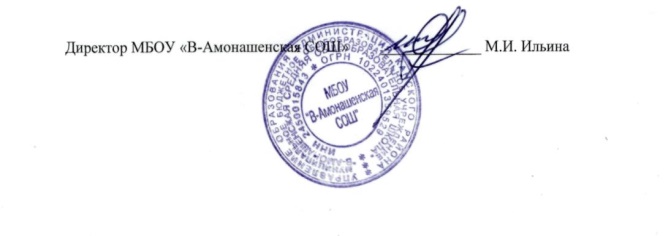 Срок выемки предложений по улучшению питания из ящика предложений21 число каждого месяцаОбработка информации и принятие решенияВ течении 3-х рабочих днейСрок передачи предложений в целях улучшения качества питания в  25 число каждого месяца